حضرات السادة والسيدات،تحية طيبة وبعد،استجابةً للوضع الراهن من جراء فيروس كورونا المستجد (COVID-19)، الذي يتضمن القيود القائمة المطبقة في سويسرا المتعلقة بالحد من عدد المشاركين، وكذلك القيود المفروضة على السفر الدولي، أود أن أدعوكم إلى الاجتماع الأقاليمي الثالث لقطاع تقييس الاتصالات من أجل التحضير للجمعية العالمية لتقييس الاتصالات لعام 2020 المزمع عقده كاجتماع افتراضي لمدة يوم واحد فقط في 21 أكتوبر 2021، ولن تقدم أي مِنح.والهدف من هذا الاجتماع الأقاليمي دعوة ممثلي المناطق إلى عرض الحالة الراهنة لأعمالهم التحضيرية للجمعية العالمية لتقييس الاتصالات لعام 2020.ويرجى من ممثلي المناطق ترتيب عروضهم في ثلاثة أقسام منفصلة: (1)	برنامج العمل وهيكل لجان الدراسات؛(2)	أساليب العمل وما يرتبط بها من مسائل أخرى (مثل أساليب العمل الإلكترونية)؛(3)	توافق الآراء الذي تحقق خلال المناقشات الأقاليمية الثنائية، إن وجد.ويمكن ضمن نطاق جدول الأعمال مناقشة أي مسائل أخرى تتضمنها الأعمال التحضيرية للجمعية العالمية لتقييس الاتصالات لعام 2020.وترد معلومات إضافية عن الاجتماع في الملحق A.وسيُفتتح الاجتماع في الساعة 13:00 بتوقيت جنيف يوم 21 أكتوبر 2021 والتسجيل إلزامي (من خلال نموذج التسجيل الإلكتروني في الصفحة الرئيسية للتنسيق الأقاليمي بشأن الجمعية العالمية لتقييس الاتصالات لعام 2020). وبدون التسجيل لن يكون بالإمكان استعمال أداة المشاركة عن بُعد.وسيُعقد الاجتماع الثامن للفريق الاستشاري لتقييس الاتصالات بشكل افتراضي في الفترة من 25 إلى 29 أكتوبر 2021، ويمكن الاطلاع على تفاصيل هذا الاجتماع للفريق الاستشاري بشكل منفصل في الرسالة الجماعية 8 لمكتب تقييس الاتصالات.أهم المواعيد النهائية:وترد معلومات عملية عن الاجتماع في الملحق A أدناه. ويرد في الملحقين B وC مشروع جدول أعمال الاجتماع وجدوله الزمني وأُخِذ في الاعتبار قدر الإمكان فارق التوقيت فيما بين المشاركين عن بُعد.وستكون الوثائق المؤقتة ومساهمات الاجتماع الأقاليمي مسبوقة بالمختصر "IRM:" في عناوينها ويمكن الاطلاع عليها في العنوان https://www.itu.int/md/T17-TSAG-211025/sum/en وكذلك في الصفحة المكرسة https://www.itu.int/en/ITU-T/wtsa20/irc/Pages/default.aspx.أتمنى لكم اجتماعاً مثمراً وممتعاً.الملحقات: 3الملحق Aمعلومات عملية عن الاجتماعأساليب العمل والمرافق المتاحةتقديم الوثائق والحصول عليها: سيجري الاجتماع بدون استخدام الورق. وينبغي تقديم مساهمات الأعضاء باستخدام النشر المباشر للوثائق؛ كما ينبغي إرسال مشاريع الوثائق المؤقتة إلى أمانة الفريق الاستشاري لتقييس الاتصالات من خلال رسالة إلكترونية وباستخدام النموذج المناسب. ويتاح النفاذ إلى وثائق الاجتماع من الصفحة الرئيسية للفريق الاستشاري.الترجمة الشفوية: ستُتاح الترجمة الشفوية بجميع اللغات الرسمية الست للاتحاد. وسيتم أيضاً توفير العرض النصي في الوقت الفعلي.التسجيل المسبق التسجيل المسبق: التسجيل المسبق إلزامي ويجب أن يتم إلكترونياً من خلال الصفحة الرئيسية للتنسيق الأقاليمي بشأن الجمعية العالمية لتقييس الاتصالات لعام 2020 قبل بدء الاجتماع بشهر واحد على الأقل. وكما هو مبين في الرسالة المعممة 68 لمكتب تقييس الاتصالات، يتطلب نظام التسجيل الجديد موافقة مسؤول الاتصال فيما يتعلق بجميع طلبات التسجيل؛ وتوضح الرسالة المعممة 118 لمكتب تقييس الاتصالات كيفية الموافقة الأوتوماتية على هذه الطلبات. وبعض الخيارات الواردة في استمارة التسجيل لا تنطبق إلا على الدول الأعضاء بما في ذلك: الوظيفة وطلبات الترجمة الشفوية وطلبات الحصول على المِنح. ويدعى الأعضاء إلى إشراك النساء في وفودهم كلما أمكن ذلك.الملحق Bمشروع جدول أعمال الاجتماع الأقاليمي لقطاع تقييس الاتصالات1	افتتاح الاجتماع2	معلومات محدّثة بشأن الأعمال التحضيرية للجمعية العالمية لتقييس الاتصالات لعام 2020 3	أهداف الاجتماع والنتائج المتوقعة من مدير مكتب تقييس الاتصالات4	عروض يقدمها ممثلو المناطق بشأن الحالة الراهنة لأعمالهم التحضيرية فيما يتعلق ببرنامج العمل وهيكل لجان الدراسات: أ )	مجموعة الاتصالات لآسيا والمحيط الهادئ (APT)ب)	الاتحاد الإفريقي للاتصالات (ATU)ج)	المؤتمر الأوروبي لإدارات البريد والاتصالات (CEPT)د )	لجنة البلدان الأمريكية للاتصالات (CITEL)ﻫ )	جامعة الدول العربية/الفريق العربي للتقييس (ASTeam)و )	الكومنولث الإقليمي في مجال الاتصالات (RCC)5	نظرة عامة على جدول التقابل الذي يبين الوضع في المنظمات الإقليمية6	مناقشة المجالات المشتركة، والمجالات التي تتطلب المزيد من المناقشة7	تواريخ الاجتماعات الإقليمية التحضيرية المقبلة8	استنتاجات9	ما يستجد من أعمال10	 اختتام الاجتماعالملحق Cمشروع الجدول الزمني للاجتماع الأقاليمي لقطاع تقييس الاتصالات(يمكن تنظيم أفرقة مخصصة إضافية؛ وتخصيص الفترات الزمنية للاجتماع هو تخصيص أولي ويمكن أن يخضع للتعديل)ـــــــــــــــــــــــــــــــــــــــــــــــــــــــــــــــــــــــــــــــــــــــــــــــــــــ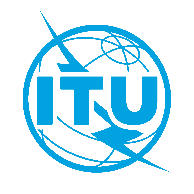 الاتحـاد الدولـي للاتصـالاتمكتب تقييس الاتصالاتجنيف، 13 سبتمبر 2021المرجع:TSB Circular 327
TSAG/BJإلى:-	إدارات الدول الأعضاء في الاتحاد؛-	أعضاء قطاع تقييس الاتصالات بالاتحاد؛-	الهيئات الأكاديمية المنضمة إلى الاتحاد؛-	المنظمات الإقليمية للاتحاد (مجموعة الاتصالات لآسيا والمحيط الهادئ (APT)، الاتحاد الإفريقي للاتصالات (ATU)، المؤتمر الأوروبي لإدارات البريد والاتصالات (CEPT)، لجنة البلدان الأمريكية للاتصالات (CITEL)، جامعة الدول العربية/الفريق العربي للتقييس (ASTeam)، الكومنولث الإقليمي في مجال الاتصالات (RCC))؛-	الأمين العام للاتحاد الدولي للاتصالات؛-	مدير مكتب الاتصالات الراديوية؛-	مديرة مكتب تنمية الاتصالات؛-	رؤساء لجان دراسات قطاع تقييس الاتصالات ونوابهم؛-	رؤساء الأفرقة الإقليمية التابعة للجان دراسات قطاع تقييس الاتصالات؛-	رئيس لجنة التقييس المعنية بالمفردات التابعة لقطاع تقييس الاتصالاتالهاتف:+41 22 730 6311إلى:-	إدارات الدول الأعضاء في الاتحاد؛-	أعضاء قطاع تقييس الاتصالات بالاتحاد؛-	الهيئات الأكاديمية المنضمة إلى الاتحاد؛-	المنظمات الإقليمية للاتحاد (مجموعة الاتصالات لآسيا والمحيط الهادئ (APT)، الاتحاد الإفريقي للاتصالات (ATU)، المؤتمر الأوروبي لإدارات البريد والاتصالات (CEPT)، لجنة البلدان الأمريكية للاتصالات (CITEL)، جامعة الدول العربية/الفريق العربي للتقييس (ASTeam)، الكومنولث الإقليمي في مجال الاتصالات (RCC))؛-	الأمين العام للاتحاد الدولي للاتصالات؛-	مدير مكتب الاتصالات الراديوية؛-	مديرة مكتب تنمية الاتصالات؛-	رؤساء لجان دراسات قطاع تقييس الاتصالات ونوابهم؛-	رؤساء الأفرقة الإقليمية التابعة للجان دراسات قطاع تقييس الاتصالات؛-	رئيس لجنة التقييس المعنية بالمفردات التابعة لقطاع تقييس الاتصالاتالفاكس:+41 22 730 5853إلى:-	إدارات الدول الأعضاء في الاتحاد؛-	أعضاء قطاع تقييس الاتصالات بالاتحاد؛-	الهيئات الأكاديمية المنضمة إلى الاتحاد؛-	المنظمات الإقليمية للاتحاد (مجموعة الاتصالات لآسيا والمحيط الهادئ (APT)، الاتحاد الإفريقي للاتصالات (ATU)، المؤتمر الأوروبي لإدارات البريد والاتصالات (CEPT)، لجنة البلدان الأمريكية للاتصالات (CITEL)، جامعة الدول العربية/الفريق العربي للتقييس (ASTeam)، الكومنولث الإقليمي في مجال الاتصالات (RCC))؛-	الأمين العام للاتحاد الدولي للاتصالات؛-	مدير مكتب الاتصالات الراديوية؛-	مديرة مكتب تنمية الاتصالات؛-	رؤساء لجان دراسات قطاع تقييس الاتصالات ونوابهم؛-	رؤساء الأفرقة الإقليمية التابعة للجان دراسات قطاع تقييس الاتصالات؛-	رئيس لجنة التقييس المعنية بالمفردات التابعة لقطاع تقييس الاتصالاتالبريد الإلكتروني:tsbtsag@itu.intإلى:-	إدارات الدول الأعضاء في الاتحاد؛-	أعضاء قطاع تقييس الاتصالات بالاتحاد؛-	الهيئات الأكاديمية المنضمة إلى الاتحاد؛-	المنظمات الإقليمية للاتحاد (مجموعة الاتصالات لآسيا والمحيط الهادئ (APT)، الاتحاد الإفريقي للاتصالات (ATU)، المؤتمر الأوروبي لإدارات البريد والاتصالات (CEPT)، لجنة البلدان الأمريكية للاتصالات (CITEL)، جامعة الدول العربية/الفريق العربي للتقييس (ASTeam)، الكومنولث الإقليمي في مجال الاتصالات (RCC))؛-	الأمين العام للاتحاد الدولي للاتصالات؛-	مدير مكتب الاتصالات الراديوية؛-	مديرة مكتب تنمية الاتصالات؛-	رؤساء لجان دراسات قطاع تقييس الاتصالات ونوابهم؛-	رؤساء الأفرقة الإقليمية التابعة للجان دراسات قطاع تقييس الاتصالات؛-	رئيس لجنة التقييس المعنية بالمفردات التابعة لقطاع تقييس الاتصالاتالموقع الإلكتروني:https://itu.int/go/t/ircإلى:-	إدارات الدول الأعضاء في الاتحاد؛-	أعضاء قطاع تقييس الاتصالات بالاتحاد؛-	الهيئات الأكاديمية المنضمة إلى الاتحاد؛-	المنظمات الإقليمية للاتحاد (مجموعة الاتصالات لآسيا والمحيط الهادئ (APT)، الاتحاد الإفريقي للاتصالات (ATU)، المؤتمر الأوروبي لإدارات البريد والاتصالات (CEPT)، لجنة البلدان الأمريكية للاتصالات (CITEL)، جامعة الدول العربية/الفريق العربي للتقييس (ASTeam)، الكومنولث الإقليمي في مجال الاتصالات (RCC))؛-	الأمين العام للاتحاد الدولي للاتصالات؛-	مدير مكتب الاتصالات الراديوية؛-	مديرة مكتب تنمية الاتصالات؛-	رؤساء لجان دراسات قطاع تقييس الاتصالات ونوابهم؛-	رؤساء الأفرقة الإقليمية التابعة للجان دراسات قطاع تقييس الاتصالات؛-	رئيس لجنة التقييس المعنية بالمفردات التابعة لقطاع تقييس الاتصالاتالموضوع:الاجتماع الأقاليمي الثالث من أجل التحضير للجمعية العالمية لتقييس الاتصالات لعام 2020 (WTSA-20)،
اجتماع افتراضي، 21 أكتوبر 2021الاجتماع الأقاليمي الثالث من أجل التحضير للجمعية العالمية لتقييس الاتصالات لعام 2020 (WTSA-20)،
اجتماع افتراضي، 21 أكتوبر 20212021-09-21-	التسجيل المسبق (من خلال نموذج التسجيل الإلكتروني في الصفحة الرئيسية للتنسيق الأقاليمي بشأن الجمعية العالمية لتقييس الاتصالات لعام 2020)2021-10-08-	تقديم مساهمات أعضاء قطاع تقييس الاتصالات (من خلال نظام النشر المباشر للوثائق)وتفضلوا بقبول فائق التقدير والاحترام.(توقيع)تشيساب لي
مدير مكتب تقييس الاتصالاتالفريق الاستشاري لتقيس الاتصالات التابع لقطاع تقييس الاتصالاتوتفضلوا بقبول فائق التقدير والاحترام.(توقيع)تشيساب لي
مدير مكتب تقييس الاتصالاتأحدث المعلومات عن الاجتماعالجلسة #الخميس
21 أكتوبر 2021بعد الظهر 1 (85 دقيقة)
14:25-13:00 بتوقيت جنيفالاجتماع الأقاليميبعد الظهر 1 (85 دقيقة)
14:25-13:00 بتوقيت جنيفالاجتماع الأقاليمياستراحة قصيرة (5 دقائق)
14:30-14:25 بتوقيت جنيفبعد الظهر 2 (90 دقيقة)
16:00-14:30 بتوقيت جنيفالاجتماع الأقاليمي